Zukunftswerkstatt Selbsthilfeam 31. Oktober 2018in der DJH Jugendherberge DüsseldorfDüsseldorfer Str. 1, 40545 Düsseldorf- TagUNGSPROGRAMM -Beginn:	11:00 UhrEnde:		16:00 UhrGefördert durch: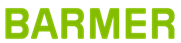 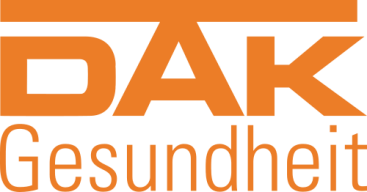 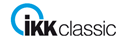 10:30 UhrAnkommen, Registrierung und Kaffee/Tee11:00 UhrBegrüßungDr. Martin Danner, BAG SELBSTHILFE e.V., Bundesgeschäftsführer11:10 UhrFührungskompetenz in der Selbsthilfe - ImpulsreferatDr. Martin Danner, BAG SELBSTHILFE e.V., BundesgeschäftsführerGemeinsame Diskussion und Erfahrungsaustausch12:00 UhrVereinsarbeit durch Fachwissen, durchdachte Organisation und gute Kommunikation stärken - ImpulsreferatHolger Borner, BAG SELBSTHILFE e.V., Referat Recht und SozialpolitikGemeinsame Diskussion und Erfahrungsaustausch12:45 UhrMittagspause13:30 UhrBeratung in der Selbsthilfe aus beratungspsychologischer Sicht - ImpulsreferatSvea Böcker, BAG SELBSTHILFE e.V., ProjektleiterinGemeinsame Diskussion und Erfahrungsaustausch14:15Leitfaden Selbsthilfeförderung und Mittelbeantragung nach § 20h SGB V für das Jahr 2019Hinweise von Dr. Martin Danner, BAG SELBSTHILFE e.V., Bundesgeschäftsführer14:45 UhrKaffeepause15:15 UhrNachfragen aus dem Plenum15:50 UhrSchlusswortDr. Martin Danner, BAG SELBSTHILFE e.V., Bundesgeschäftsführer16:00 UhrEnde der Veranstaltung